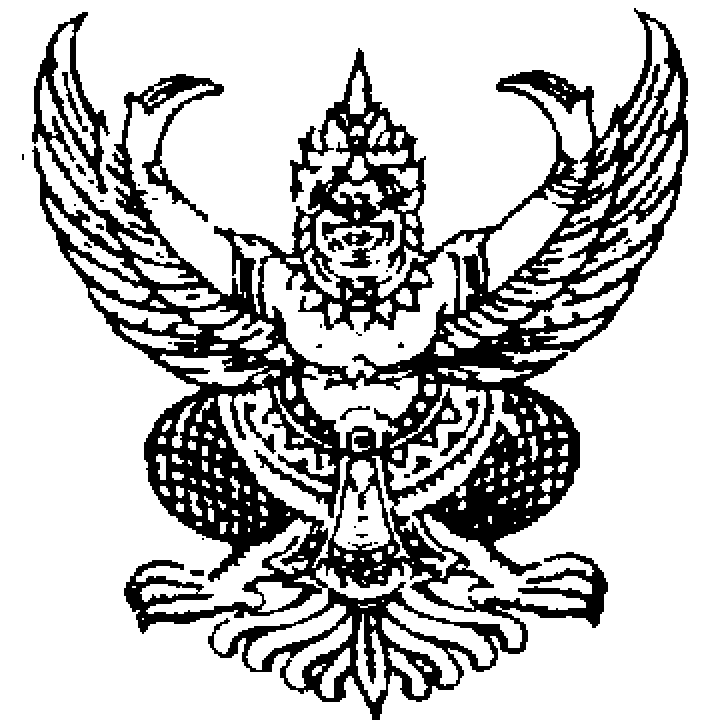 ประกาศสภาเทศบาลตำบลหนองหญ้าลาดเรื่อง	กำหนดสมัยประชุมสามัญ  ประจำปี พ.ศ. ๒๕๖4  และกำหนดวันเริ่มประชุม การประชุมสามัญ  สมัยแรกของปีถัดไป (พ.ศ. 2565)-----------------------------------------------อาศัยอำนาจตามความในมาตรา ๒๔ แห่งพระราชบัญญัติเทศบาล พ.ศ. ๒๔๙๖ รวมทั้งที่ได้แก้ไขเพิ่มเติมถึง (ฉบับที่ ๑๓) พ.ศ. ๒๕๕๒   และ ข้อ ๑๑ (๒)  แห่งระเบียบกระทรวงมหาดไทย ว่าด้วยข้อบังคับการประชุมสภาท้องถิ่น พ.ศ. ๒๕๔๗  แก้ไขเพิ่มเติมถึง  (ฉบับที่ ๒)  พ.ศ. ๒๕๕๔    ประกอบกับมติที่ประชุมสภาเทศบาลตำบลหนองหญ้าลาด  ครั้งแรก  เมื่อวันที่ 6 พฤษภาคม  2564 จึงกำหนดประชุมสามัญประจำปี พ.ศ. ๒๕๖4  และกำหนดวันเริ่มประชุม สามัญประจำปี  สมัยแรกของปีถัดไป (พ.ศ. ๒๕๖5)  ดังนี้	กำหนดวันเริ่มประชุม สมัยประชุมสามัญ ประจำปี พ.ศ.๒๕๖4   สมัยที่สอง  	กำหนดวันเริ่มประชุม  วันที่  12  พฤษภาคม  2564  เป็นต้นไป  มีกำหนด 30 วัน         	ตั้งแต่วันที่ ๑2 พฤษภาคม 2564  ถึงวันที่  11  มิถุนายน  2564 สมัยที่สาม 	กำหนดวันเริ่มประชุม  วันที่ 1 สิงหาคม 2564  เป็นต้นไป  	มีกำหนด 30 วันตั้งแต่วันที่ ๑ สิงหาคม 2564  ถึงวันที่ 30 สิงหาคม 2564สมัยที่สี่     	กำหนดวันเริ่มประชุม  วันที่  1  ธันวาคม  2564  เป็นต้นไป  มีกำหนด 30 วัน         	ตั้งแต่วันที่  1  ธันวาคม  2564  ถึงวันที่  30  ธันวาคม  2564 กำหนดวันเริ่มประชุม สมัยประชุมสามัญ สมัยแรกของปีถัดไป (พ.ศ. ๒๕๖5)สมัยแรก    	กำหนดวันเริ่มประชุม  วันที่  1 กุมภาพันธ์  2565  เป็นต้นไป  มีกำหนด 30 วัน       	ตั้งแต่วันที่  ๑  กุมภาพันธ์  2565  ถึงวันที่   2  มีนาคม  2565 	จึงประกาศมาเพื่อทราบโดยทั่วกัน				ประกาศ   ณ   วันที่   6  พฤษภาคม  พ.ศ.๒๕๖4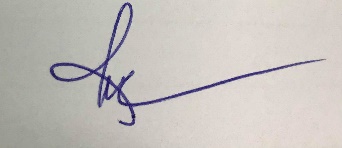 					            (นายเกรียติชัย   งาหอม)           ประธานสภาเทศบาลตำบลหนองหญ้าลาด